Výzkumný ústav rostlinné výroby, v.v.i.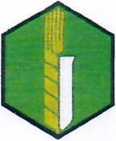 Praha - RuzyněDrnovská 507, 161 06 Praha 6 - Ruzyně IČO/DIČ: 000 27 006 / CZ00027006 E-mail: croDscience@vurv.czTel.:	+420 233 022 211 (ústředna)Tel.:	+420 233 311 499 (ředitel)Kupní smlouvakterou níže uvedeného dne uzavírají:Výzkumný ústav rostlinné výroby, v.v.i.se sídlem Drnovská 507/73, 161 06 Praha 6 - Ruzyně IČ: 00027006 DIČ: CZ00027006zapsaná v rejstříku veřejných výzkumných institucí vedeném Ministerstvem školství ČR zastoupena Ing. Jibanem Kumarem, Ph.D., ředitelemna straně jedné (dále jen „kupujícf')aTRIGON PLUS s.r.o.se sídlem Západní 93, 251 01 Čestlice IČ: 46350110 DIČ: CZ46350110zapsaná v obchodním rejstříku pod spisovou značkou Cl 1127 vedenou u Městského soudu v Praze zastoupen Ing. Martinem Musilem, jednatelem společnostina straně druhé (dále jen „prodávající")PreambuleTato smlouva je uzavřena k realizaci objednatelem vyhlášené veřejné zakázky s názvem: NanoDrop / mikroobjemový UV - Vis spektrofotometr(dále jen „veřejná zakázka").I.Předmět koupěProdávající je vlastníkem movité věci - mikroobjemového UV - VIS spektrofotometru, jehož podrobná specifikace je uvedena v nabídce prodávajícího, která tvoří přílohu č. 2 této smlouvy.Prodávající prohlašuje, že předmět koupě je nový, nepoužitý a prostý jakýchkoliv vad, a splňuje veškeré požadavky a rozsah stanovený v zadávací dokumentaci veřejné zakázky, která tvoří přílohu č. 1 této smlouvy (dále jen „zadávací dokumentace").Prodávající prohlašuje, že předmět koupě má veškeré vlastnosti obsažené v nabídce prodávajícího učiněné v rámci veřejné zakázky, která tvoří přílohu č. 2 této smlouvy (dále jen „nabídka").Procl i. : p^oca.á kupujícímu předmět koupě, kupující jej do svého vlastnictví přijímá a Z2»=z- se za -ěj zaplatit prodávajícímu kupní cenu ve výši a za podmínek stanovenýchdáte touto s~louvou.=“ — • c-edmětu koupě přechází na kupujícího okamžikem převzetí v místě plnění.2='®' a~ zadávající převádí či uděluje kupujícímu veškerá práva, která jsou potřebná pro -ec~aze-é a nerušené užívání předmětu koupě (software, jiné licence).III.Termín, místo a způsob plnění3 1 Prodávající se zavazuje předmět koupě dodat a předat kupujícímu nejpozději do 2 měsíců ode dne podpisu této smlouvy.3 2 Prodávající se zavazuje dodat, instalovat a plně zprovoznit předmět koupě na kupujícím určeném místě v areálu kupujícího:• areál Výzkumného ústavu rostlinné výroby, v.v.i., Praha - Ruzyně na adrese Drnovská 507/73, Praha 6 - Ruzyně,.kontaktní osoba:	RNDr. Tomáš Erban, Ph.D.Prodávající se zavazuje informovat příslušnou kontaktní osobu kupujícího o přesném termínu předání zboží nejméně 5 pracovních dnů před termínem dodávky.Prodávající se zavazuje v místě dodávky:instalovat předmět koupě, uvést jej do provozu a provést zkušební provoz v přítomnosti kontaktní osoby kupujícího;předat kupujícímu veškeré doklady o provedení předepsaných zkoušek, atestech, certifikáty, prohlášení o shodě, návody, manuály a další dokumenty potřebné pro provoz předmětu koupě, a to v českém jazyce;zaškolit obsluhu v rozsahu nezbytném pro řádné užívání předmětu koupě.Kupující není povinen převzít předmět koupě nebo kteroukoliv jeho část, v případě, že jakkoli neodpovídá sjednanému předmětu koupě.IV.Kupní cenaZa veškeré dodávky a služby dle této smlouvy se kupující zavazuje uhradit prodávajícímu celkovou kupní cenu ve výši226 000,00 Kč bez DPHDPH 21% je 47 460,00 Kčcelkem včetně DPH 273 460,00 Kč.Kupní cena je splatná dle faktury vystavené prodávajícím, a to až po úplném dodání a zprovoznění předmětu koupě a zaškolení obsluhy. Faktura je splatná nejdříve ve lhůtě 30 dnu od doručení bezvadné faktury kupujícímu. Nedílnou součástí faktury musí být kupujícím potvrzené dodací listy k předmětu koupě.Faktura se považuje za uhrazenou okamžikem odepsání fakturované částky z účtu kupujícího ve prospěch účtu dle faktury.Kupující nebude poskytovat prodávajícímu zálohy.v.Záruka a servisProdávající na předmět prodeje poskytuje záruku v délce 24 měsíců ode dne převzetí poslední části předmětu koupě kupujícím.Prodávající se zavazuje odstranit jakékoliv záruční vady ve lhůtě 5 pracovních dnů od nahlášení vady. Kupující má právo na náhradu nutných nákladů, které mu vznikly v souvislosti s uplatněním práv z vad.Prodávající se zavazuje poskytovat po dobu trvání záruky plný servis předmětu koupě - zejména provádění příslušných revizí a kontrol dle platných předpisů a doporučení výrobce, a to bezplatně.Reklamace a oznámení vad může kupující uplatňovat také na emailu kontaktní osoby prodávajícího:Kontaktní osoba: Email: Prodávající se zavazuje zajistit dostupnost autorizovaného servisu po dobu životnosti předmětu koupě, nejméně však 5 let.VI.Sankce a odstoupení od smlouvyV případě prodlení prodávajícího s jakýmkoliv plněním dle této smlouvy, je prodávající povinen zaplatit kupujícímu smluvní pokutu ve výši 1 000 Kč za každý započatý den prodlení. Zaplacení smluvní pokuty nemá vliv na rozsah povinnosti nahradit vzniklou škodu.Od této smlouvy je možno odstoupit pouze z důvodů v této smlouvě uvedených.Kupující je oprávněn od této smlouvy odstoupit z důvodů uvedených v zákoně a vedle těchto důvodů také v případě:zahájení insolvenčního řízení proti prodávajícímu;porušení povinnosti dle této smlouvy, které nebude odstraněno ani ve lhůtě 14 dnů od písemného upozornění na porušení;prodávající v rámci výběrového řízení veřejné zakázky uvedl nepravdivou informaci;předmět koupě nebude během záruční doby způsobilý k užívání po dobu delší než 10 kalendářních dnů.VII.Závěrečná ustanoveníTato smlouva nabývá platnosti okamžikem jejího podpisu poslední smluvní stranou a účinnosti okamžikem zveřejnění v Registru smluv. Zveřejnění v registru smluv zajistí kupující.Přijetí této smlouvy kteroukoliv stranou s výhradou, dodatkem nebo odchylkou, není přijetím smlouvy, ani pokud se podstatně nemění podmínky smlouvy.Tato smlouva se řídí českým^ právním řádem. Případné spory z této smlouvy mají být rozhodovány obecnými soudy České republiky, přičemž místně příslušný je obecný soud dle sídla kupujícího.Strany sjednávají zákaz postoupení smlouvy.Prodávající nese nebezpečí změny okolností na své straně.Tato smloL * ■ o	m o předmětu smlouvy a o všech náležitostech, které stranymínily sr . •••* w * h : crojev stran při sjednávání této smlouvy a neobsažený v této nebo jins :	- : - ; i -emá zakládat závazek kterékoliv ze stran.Stran- .veuás* t:» e výslovných ustanovení smlouvy, byly práva a povinnostidovez	n*:* a budoucí praxe mezi stranami nebo ze zvyklostí ať obecných nebooď» ef •	r-* :z — -z_;e že je podnikatel a uzavírá tuto smlouvu v rámci svého podnikání. Na z im- * je**.'•' r z :éto smlouvy se neužijí ustanovení §1793 a 1796 občanského zákoníku. Z; - srar* r: * išjjí, že práva a povinnosti přijaté touto smlouvou jsou a budou přiměřené•*SDod§řské situaci.-ost nebo neplatnost kteréhokoli ustanovení této smlouvy neovlivní ř-=*ř-zst nebo platnost této smlouvy jako celku, vyjma těch případů, kdy takové -1 ■»- ; -štelné nebo neplatné ustanovení nelze vyčlenit z této smlouvy, aniž by tím pozbyla r:n Smluvní strany se pro takový případ zavazují vynaložit v dobré víře veškeré úsilí ř—azení takového neplatného nebo nevymahatelného ustanovení vymahatelným a ustanovením, jehož účel v nejvyšší možné míře odpovídá účelu původního .iszanovení a cílům této smlouvy..:	~ato smlouva může být měněna nebo rušena pouze číslovanými dodatky uzavřenými oběmismluvními stranami v písemné formě, pod sankcí neplatnosti jiných forem ujednání. Za písemnou formu pro změnu smlouvy se nepovažuje výměna elektronických zpráv.Nedílnou součástí této smlouvy je:příloha č. 1 - zadávací dokumentace veřejné zakázkypříloha č. 2 - nabídka prodávajícího (technická specifikace)Tato smlouva je sepsána ve dvou vyhotoveních, přičemž každá smluvní strana obdrží jedno vyhotovení.1Z Ol. 2018REKAPITULACE NABÍDKOVÉ CENYPozn.:Nabídková cena musí obsahovat veškeré náklady na provedení dodávky, tj. i vedlejší náklady, jejichž vynaložení účastníci předpokládají při plnění této veřejné zakázky jako např. doprava, odvoz a likvidace obalů, vynesení zboží do určených prostor, instalace, proškolení zaměstnanců kupujícího, apod.Součástí nabídky musí být produktový list konkrétního nabízeného typu přístroje.Technická specifikaceND-ONE-W NanoDrop One UV spektrofotometr	1Mikroobjemový UV-Vis spektrofotometr pro kvantitativní analýzu nukleových kyselin a proteinůErgonomický design - integrovaný tablet s operačním systémem Android m bez potřeby dalšího počítače Automatické měření a autoblank - okamžité měřeni ihned po sklopení ramene Širší dynamický rozsah 2 - 27 500 ng/pl (dsDNA)Integrované centrum pomoci - archiv odpovědí s technickou podporou a edukačními animacemi Široký rozsah spektra (190 až 850 nm) pro měření různých typů vzorků Měření vyžaduje pouze 0,5-2 pl vzorku bez nutnosti ředěníPřednastavené metody pro DNA, RNA, bílkoviny A280, Microarray, bílkoviny a markéry, Pierce 660, Bradford, BCA, a Lowry SpecifikaceMinimální množství vzorku 1 pl Počet vzorků 1Zdroj světla xenonová výbojkaTyp detektoru 2048 prvkový CMOS lineární zobrazovací senzor Délka dráhy 0,030 to 1,0 mm automatické nastavení Rozsah vlnové délky 190 - 850 nm Přesnost vlnové délky ± 1 nm Spektrální rozlišení £ 1,8 nm (FWHM při Hg 254 nm)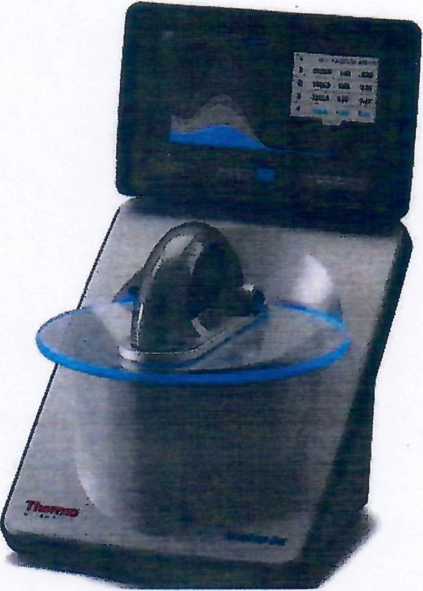 Přesnost absorbance 396 (1.05 při 260 nm)Fotometrická přesnost 396 (0.97A, 302 nm)Fotometrická řada (ekvivalent 10mm)	0-550 ADetekční limit 2 ng/p! (dsDNA), 0,06 (0,03) mg/ml (BSA (IgG))Koncentrační maximum 27 500 ng/pl (dsDNA), 820 (400) mg/ml (BSA (IgG))Reprodukovatelnost měření 0,002A (1,0 mm délka) nebo 196CV Čas měření a zpracování dat 8 sekund Provozní napětí 12 V (DC)Provozní spotřeba 12-18W Klidová spotřeba 5 W Možnost nastavení vlastních metod Ano Kompatibilita softwaru Windows<B> 7 a Win 10, 64 bit Připojení 3 USB porty, Bluetooth, Ethernet, Wi-Fi Rozměry (šxdx v)20x25,4x 32,3cm Váha 3,6 kgVestavěná ovládací jednotkaIdentifikace kontamlnant a integrity vzorku Inteligentní systém AcclaroOperační systém AndroldTMDisplej 7-palcový, 1280 x 800 barevný displej s vysokým rozlišenímDotyková kapacitní obrazovka Kompatibilní s laboratorními rukavicemi Interní úložiště 32 GB flash paměťMožnosti stanovení například:Nukleové kyseliny A260Nukleovó kyseliny A260/A280 a A260/A230 Protein A280 Bílkoviny A260/280Kolorimetrické testy bílkovin: BCA a Bradford Buněčná kultury Kinetická měření Vytvořte a uložte vlastní metody Kolorimetrické testy bílkovin: Lowry a Pierce 660 Funkce Auto-Blank a Auto-Measure Protein Editor pro přidání uživatelských proteinů Protein A205Předkonflgurované vlastní metody pro nanočástice, chlorofyl a hemoglobin Možnost nastavení vlastních metodUchazečem nabízené plnéní"-“"'íSfiBÉr'*'®"-“"'íSfiBÉr'*'®Technické specifikace předmétu zakázkyPožadovaná hodnotaHodnoto nabízeného plněníjg .aas-ji , , l * "**lla-* ~ ~°r - : • ♦ -V. • «wn tmmuríNanoDrop One•SV'’*'*!: C1-— r%. **— a*rijpr . * ti : " -o Mikroobjemový UV-VIs spektrofotometrmoAnoo Měření bez kyvet v mlkroobjemech od 1 pimoAr»o, min 1 pl■o Minimální rozsah spektra vlnových délek190 - 850 nmISO-SSOwno Kvantifikace a kvalifikace DNA, RNA a proteinových vzorkQmoAno—				o Minimální dynamický rozsah2 - 27.50 ng/pl ds DNA2 - 27500 ríg/pl ds DMAo Kompaktní stolní provedení s integrovaným ovládacím počítačemANOAnoo Přenos pat pomocí WIFI, Bluetooth a USBANOAn©o Možnosti stanovaní Nukleové kyseliny A 260 Nukleové kyseliny A 260/A 280 a A 260/A 230 Protein A 280 Bílkovina A 260/A 280Kolorimetrické testy bílkovin: BGA a Bradford Buněčné kultury Kinetická měřeníVytváření a uložení vlastních metod Kolorimetrické testy bílkovin: Lowry a Plerce 660. Protein A 205ANO- ' Am,č, "o Funkce Auto - Blank a Auto - MeasureANOAnoo Protein Editor pro přidání uživatelských proteinuANOAnoo Předkonflgurované vlastní metody pro nanočástlce, chlorofyl a hemoglobinANOAno•c Možnost nastavení vlastních metodANOAnoDoprava na místo určení, instalace a uvedení do provozuANOAnoZákladní proškolení obsluhyANOAnoZáruka a záruční servis po dobu 24 měsícůANOAnoManuál v českém jazyceANOAnoPozáruční servis po dobu životnosti přístroje, minimálně po dobu 5 letANOAnoPočet kscena(Kč bez DPH)sazba DPHsamostatněDPHcena celkem (Kč včetně DPH)Komplet dle specifikace1226 000, Kč21o/o47 460,00 KČ273 460,00 KčČíslo dokladu:NA18042294Datum:05.04.2018Katalog, čísloNázev - popisKs